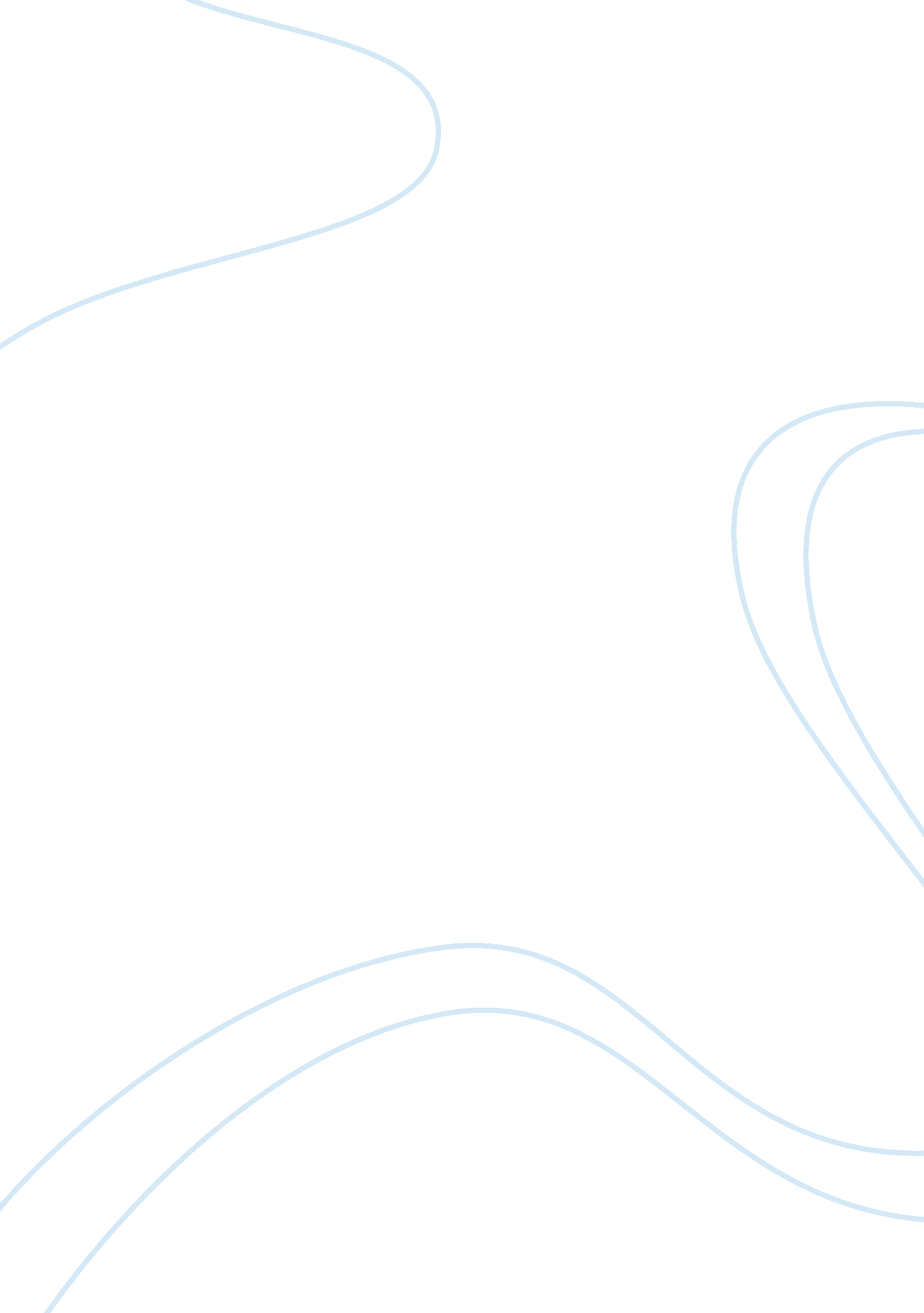 The 2017 aurora mayoral race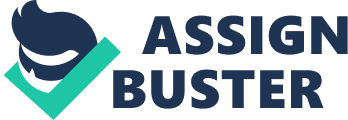 This essay is about the Illinois Mayoral Race 2017, particularly the race on Aurora. This was a hotly contested race among the candidates in the different counties and cities in the country. Most candidates were running independent, but the two political parties – Democrats and Republican – were also represented. The specific office that I am studying is the post of the mayor in Aurora, Illinois. The term of the mayor will start on May 01, 2017 and will end on May 01, 2021. The mayoral race is a contest between candidates of distinct ethnic origins – African American, Filipino, and Hispanic. This is considered the first in Aurora history (Crosby). Richard Irvin and Rick Guzman won inthe primary and were expected to face each other in April 4 election. Duringthe primary, Irvin was the frontrunner with 32. 3 percent of the vote, whereasGuzman got 28. 8 percent. The primary was contested by nine candidates, afterits long-time mayor Tom Weisner had stepped down (Lourgos). In the April 4election, Irvin was again the frontrunner, followed by Guzman. The othercandidates had lagged behind but had their programs of government and proposalsto present to the people. Officially, there were 4 candidatesfor the Aurora mayoral race in the April 4 election. The other two, aside fromGuzman and Irvin, were Chapa LaVia and Alderman Mike Saville. Chapa LaVia wassupported by Illinois Speaker Michael Madigan, whereas Alderman Saville had 32years in public service to his credit. Irvin had his third running for thepost, which showed his great determination to become mayor. Irvin has combatexperience, having spent some time in Iraq as a member of the Army, and hissupporters considered him a visionary (Lord). Guzman represented the Democrats, whereas Irvin was non-partisan, as per results of the primary. The other twocandidates were also running as independent, but they had their own program ofaction and considerable number of supporters as well. At first, there was no clearfrontrunner – each candidate was trying to gain the sympathy and support of thepeople with their own programs of government, suggestions and proposals, andpolicies that have been proven effective in the past that might work in thecoming years. Each man or woman can be a clear choice by Aurora voters, but whowould know unless April 4 comes and the judgment of the people will be laidopen. Some would say, it’s either Irvin or Guzman, but anybody can change theturn of tide of the election. Issues during the campaign rangedfrom political to personal. This includes the candidates’ relationship withPresident Trump, pensions, jobs and ordinary and traditional issues inpolitics. In an election, like that of Illinois, you get all sorts of issuesand attacks thrown by the candidates. Sometimes, they get “ dirty” but otherswould want it clean. The Illinois mayoral election was a healthy sign ofdemocracy in practice. The issues focused on community-oriented policing, business policies, and public-private partnership. Guzman would prefercollaboration for the good of Aurora. Irvin, who was running for the thirdtime, focused his election campaign on the city’s Economic DevelopmentCommission and the importance of forming an economic plan for each ward. In thecontext of policing, he suggested to hire 10 or 11 more to add to the currentstrength of Aurora police department. Guzman has never run for any positionin the past, but he was an assistant chief of staff of the former Mayor Tom Weisner. He has vast experience on administrative matters, and he is believed to carryon the legacy of Mayor Weisner. During the early period of the campaign, it wasreported that there was a lot at stake and the frontrunner could not yet bedetermined. Then, as time was running out it was becoming clearer who would getthe post of the mayor. It was Guzman or Irvin, but the ball is still rolling. Guzman‘ s campaign slogan was “ Aurora First” which was to stimulate the hiring oflocal contractors and would end the use of “ joint purchasing contracts” inpreference for local businesses (Lord). Guzman also proposed a policy on“ community-oriented policing” and said that there should be more policeofficers on the street to ensure safety of the citizens (Lourgos). Irvin and Guzman had almost similar programs about community policing. Both espoused the belief that law enforcement should be accompanied with community support. This means that the community should be consulted on matters related to policing, or there should be close collaboration between the two in order to ensure safety of the community and clear enforcement of laws. The primary aim is the welfare of the people. The elections were heavily covered bylocal and national media, such as TV, radio, newspapers, and the internet. Therewere some complaints that some reporters and journalists covering the campaignwere favoring some candidates, which stemmed from the media’s more focus on aparticular candidate while not reporting about the other candidate. This reportalso reflected on other cities and media’s coverage of the campaign. Complaintsagainst inappropriate or biased reporting by the media during elections are notuncommon. Reporters and journalists are voters and are human – they will sidewith whoever they think should win in the election. Nevertheless, mostreporters and journalists are not like that as they take aside vested interestsin the name of journalism values they have vowed to uphold. As the April 4 election was gearingup, campaign slogans that included attacks and a little gimmickry were heatingup for the real race. Irvin was rumored to win, but Guzman would not concede –there’s a lost at stake and the people of Aurora were divided, albeit with manyfavoring this and that candidate. Finally, they got Irvin (or Irvin got them), which means Alderman Irvin won the April 4 election and is now the mayor ofAurora, Illinois’s second largest city. Irvin is the city’s first blackmayor, an Army veteran, and a member of the bar, having served as prosecutor. He was also a member of the City Council in 2007. Irvin’s program is for closecollaboration and relationship among the different ethnic groups in the city. He noted the different ethnic groups that need to be united – white, black, Latino, Asian. As the elected mayor, he says he will represent each one of themand he has to take no side, rather he would work for a one and responsible racefor the people of Aurora. On my part, I think I would be one of the hundreds of volunteers in the Illinois’s mayoral race. But I focused on the elections in Aurora. I am quite acquainted with the place and some of the people and candidates there, and my aim was to help in the conduct of fair and honest election. Poll workers undergo training beforethe election. I really loved this kind of activity. Some poll workers are paid, but I worked as a volunteer. As an IT literate myself, it was not difficult tobe a part of the election activity, in which I instructed voters what to do. Also, I had to get acquainted with the electronic voting equipment and thepaper work. As a volunteer, I watched people vote and ensure that every voterwould get a chance to vote, and that votes for every candidate would becounted. Being an election volunteer is an exciting job for me; in fact, Idon’t consider it a job, simply because I enjoy assisting voters and everyoneasking for help and those who would be disenfranchised. My role was to make the results of the election untainted, meaning it should be the result of a clean and honest election. Since it is now past tense as Mayor Irvin came out the winner and has been officially declared, I would be one of the official witnesses to his election if there is any protest regarding the conduct of the election. As the results of the election werecoming in and it was becoming clearer that Mayor Irvin was leading, I helpedguard the official ballots by ensuring that the official results would not betampered. Nevertheless, the election was conducted electronically andtechnology was used to provide clean results. The official results were out andall candidates and stakeholders could attest the fact that Irvin truly won inthe election. If honest and poll workers were not there to help in the count, there would not have been an official victory for Mayor Irvin. All successfulcandidates should thank poll workers and volunteers. Holding of elections shows we are ina democratic country. The election campaign represents how we as voters arewell-informed and mature enough to choose whom we are going to support and willeventually vote during the election. The election is known as the main support, or the backbone, of our democracy and without an election, there is nodemocracy. The recent mayoral race is one of the most democratic elections inthe history of Illinois. It has always been a lively show of democratic idealsfor the state of Illinois and has always been that way in its history. Aurorasees the dawn of a new collaboration between the different ethnic groups presentin the city. Mayor Irvin wants to represent each and every minority group as hehas always dreamed of a united Aurora, not mindful of the colors or racesinteracting with one another. Works Cited Crosby, Denise. Mayoral Race: Strong Choices in important Election. Chicago Tribune. 26 Feb. 2017. Web. 14 April 2017. < http://www. chicagotribune. com/suburbs/aurora-beacon-news/opinion/ct-abn-crosby-mayoral-candidates-st-0226-20170226-column. html>. Lord, Steve . Irvin, Guzman lead in Aurora Mayoral Primary . Chicago Tribune. 28 Feb. 2017. Web. 14 April 2017. < http://www. chicagotribune. com/suburbs/aurora-beacon-news/news/ct-abn-mayor-election-st-0301-20170228-story. html>. Lourgos, Angie Leventis. Mayoral Candidates Square Off in Suburban Election Primaries. Chicago Tribune . 15 April 2017 . . 